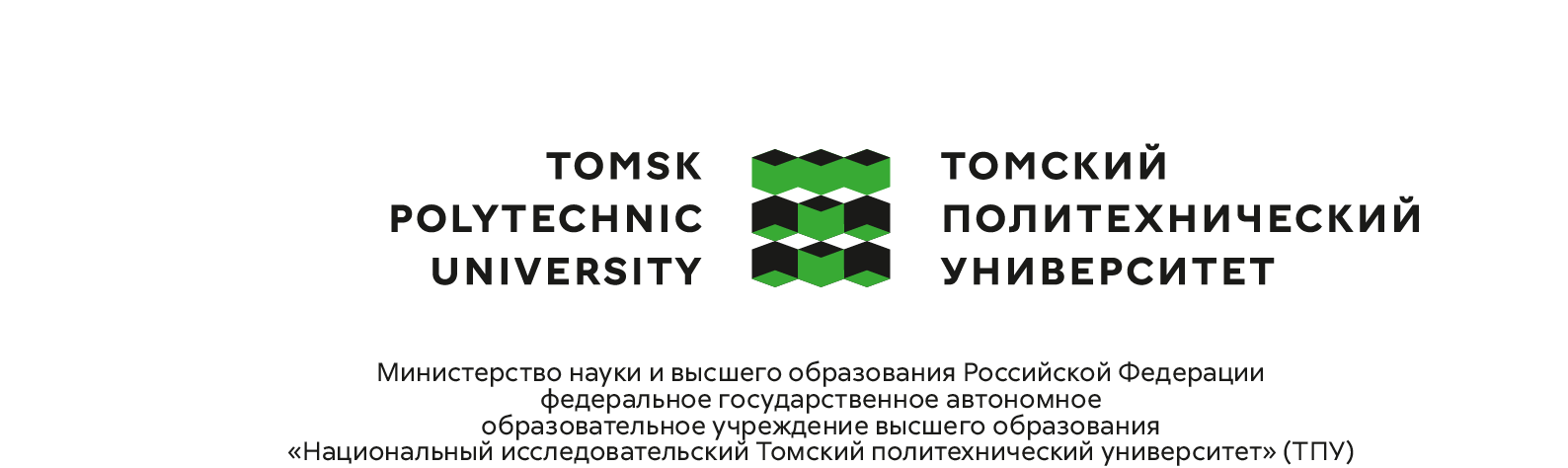 Бизнес-школа Направление подготовки 38.04.01 ЭкономикаООП/ОПОП Экономика и цифровая трансформация компанииВЫПУСКНАЯ КВАЛИФИКАЦИОННАЯ РАБОТА МАГИСТРАНТАУДК ОбучающийсяРуководитель ВКРКОНСУЛЬТАНТЫ ПО РАЗДЕЛАМ:По разделу «Социальная ответственность»НормоконтрольДОПУСТИТЬ К ЗАЩИТЕ:Томск – 2024 г.Тема работыуказывается тема ВКРГруппаФИОПодпись Дата3БМ21ДолжностьФИОУченая степень,званиеПодписьДатаДолжностьФИОУченая степень, званиеПодписьДатадоцентКлемашева Е. И.к. э. н.ДолжностьФИОУченая  степень, званиеПодписьДатаэкспертВельш А. В.-Руководитель ООП/ОПОП,должностьФИОУченая степень,званиеПодписьДатапрофессорБарышева Г. А.д. э. н.,профессор